РОССИЙСКАЯ ФЕДЕРАЦИЯСвердловская областьДУМА  ПЫШМИНСКОГО  ГОРОДСКОГО  ОКРУГА(5 созыв, 38 заседание)Р Е Ш Е Н И Еот   09 августа  2016 г.   № 234                                 р.п.ПышмаО рассмотрении проекта решения Думы Пышминского городского округа «Об утверждении изменений в Устав Пышминского городского округа» и назначении публичных слушаний по указанному проекту       Рассмотрев проект решения Думы Пышминского городского округа «Об утверждении изменений в Устав Пышминского городского округа», в соответствии с Федеральным законом  от 6 октября 2003 № 131-ФЗ «Об общих принципах организации местного самоуправления  в Российской Федерации», Уставом Пышминского городского округа, Положением «О публичных слушаниях на территории Пышминского городского округа», утвержденным решением Пышминской районной Думы от 28.10.2005 № 52, Дума Пышминского городского округа РЕШИЛА:1. Проект решения Думы Пышминского городского округа «Об утверждении изменений в Устав Пышминского городского округа» (прилагается) опубликовать в газете «Пышминские вести» одновременно с Положением «О порядке учета предложений по проектам решений Думы Пышминского городского округа о внесении изменений и (или) дополнений в Устав Пышминского городского округа и участия граждан в их обсуждении».2. Назначить публичные слушания по проекту решения Думы Пышминского городского округа «Об утверждении изменений в Устав Пышминского городского округа».Инициатор проведения публичных слушаний – Дума Пышминского городского округа. Организатор проведения публичных слушаний Дума Пышминского городского округа.3. Установить срок подачи предложений и рекомендаций по вопросам публичных слушаний до  30 августа 2016  года.4. Аппарату Думы Пышминского городского округа подготовить, провести, а также обеспечить информационное сопровождение публичных слушаний по проекту решения Думы Пышминского городского округа «Об утверждении изменений в Устав Пышминского городского  округа» в соответствии с вышеуказанным Положением  «О публичных слушаниях на территории Пышминского городского округа».5. Создать рабочую группу для работы над  поступившими замечаниями и предложениями в проект решения Думы  Пышминского городского округа «Об утверждении изменений в Устав Пышминского городского округа» в составе:Клещев В.С. – председатель Думы Пышминского городского округа, председатель рабочей группы;Члены рабочей группы:Гоский В.С – депутат Думы Пышминского городского округа;Кузеванова А.В. – заместитель главы администрации Пышминского городского округа по организации управления (по согласованию).6. Поручить рабочей группе в срок до  02 сентября 2016  года при наличии предложений и замечаний по проекту решения Думы  Пышминского городского округа «Об утверждении изменений в Устав Пышминского городского округа», подготовить  и вынести на заседание Думы Пышминского городского округа  заключение по  поступившим замечаниям и предложениям.7.  Настоящее Решение опубликовать в газете «Пышминские вести».8. Настоящее Решение вступает в силу с момента опубликования  в газете «Пышминские вести».9. Контроль  выполнения настоящего Решения возложить на постоянную комиссию Думы Пышминского городского округа по вопросам законодательства и местному самоуправлению (Горский В.С.)ПРОЕКТРОССИЙСКАЯ ФЕДЕРАЦИЯСвердловская областьДУМА  ПЫШМИНСКОГО  ГОРОДСКОГО  ОКРУГА(5 созыв,  заседание)Р Е Ш Е Н И Еот     г.   №                                 р.п.Пышма Об утверждении  изменений в Устав Пышминского городского округа        В соответствии  с Федеральным законом от 06.10. 2003 № 131-ФЗ «Об общих принципах организации местного самоуправления в Российской Федерации» (в ред. Федеральных законов от 19.06.2004 № 53-ФЗ, от 12.08.2004 № 99-ФЗ, от 28.12.2004 № 183-ФЗ, от 28.12.2004 № 186-ФЗ, от 29.12.2004 № 191-ФЗ, от 29.12.2004 № 199-ФЗ, от 30.12.2004 № 211-ФЗ (ред. 26.12.2005), от 18.04.2005 № 34-ФЗ, от 29.06.2005 № 69-ФЗ, от 21.07.2005 № 93-ФЗ, от 21.07.2005 № 97-ФЗ, от 12.10.2005 № 129-ФЗ, от 27.12.2005 № 198-ФЗ, от 31.12.2005 № 199-ФЗ, от 31.12.2005 № 206-ФЗ, от 02.02.2006 № 19-ФЗ, от 15.02.2006 № 24-ФЗ, от 03.06.2006 № 73-ФЗ, от 18.07.2006 № 120-ФЗ, от 25.07.2006 № 128-ФЗ, от 27.07.2006 № 153-ФЗ, от 16.10.2006 № 160-ФЗ, от 01.12.2006 № 198-ФЗ, от 04.12.2006 № 201-ФЗ, от 29.12.2006 № 258-ФЗ, от 02.03.2007 № 24-ФЗ, от 26.04.2007 № 63-ФЗ, от 10.05.2007 № 69-ФЗ, от 15.06.2007 № 100-ФЗ, от 18.06.2007 № 101-ФЗ, от 21.07.2007 № 187-ФЗ, от 18.10.2007 № 230-ФЗ, от 04.11.2007 № 253-ФЗ, от 08.11.2007 № 257-ФЗ, от 08.11.2007 № 260-ФЗ, от 10.06.2008 № 77-ФЗ, от 23.07.2008 № 160-ФЗ, от 25.11.2008 № 222-ФЗ, от 03.12.2008 № 246-ФЗ, от 25.12.2008 № 274-ФЗ, от 25.12.2008 № 281-ФЗ, от 07.05.2009 № 90-ФЗ, от 23.11.2009 № 261-ФЗ, от 28.11.2009 № 283-ФЗ, от 27.12.2009 № 365-ФЗ, от 05.04.2010 № 40-ФЗ, от 08.05.2010 № 83-ФЗ, от 27.07.2010 № 191-ФЗ, от 27.07.2010 № 237-ФЗ, от 28.09.2010 № 243-ФЗ, от 03.11.2010 № 286-ФЗ, от 29.11.2010 № 313-ФЗ, от 29.11.2010 № 315-ФЗ, от 29.12.2010 № 442-ФЗ, от 20.03.2011 № 38-ФЗ, от 21.04.2011 № 69-ФЗ, от 03.05.2011 № 88-ФЗ, от 11.07.2011 № 192-ФЗ, от 18.07.2011 № 224-ФЗ, от 18.07.2011 № 242-ФЗ, от 18.07.2011 № 243-ФЗ, от 19.07.2011 № 247-ФЗ, от 19.07.2011 № 246-ФЗ, от 25.07.2011 № 263-ФЗ, от 21.11.2011 № 329-ФЗ, от 28.11.2011 № 337-ФЗ, от 30.11.2011 № 361-ФЗ, от 03.12.2011 № 392-ФЗ, от 06.12.2011 № 411-ФЗ, от 07.12.2011 № 417-ФЗ, от 25.06.2012 № 91-ФЗ, от 25.06.2012 № 93-ФЗ, от 29.06.2012 № 96-ФЗ, от 10.07.2012 № 110-ФЗ, от 28.07.2012 № 137-ФЗ, от 16.10.2012 № 173-ФЗ, от 03.12.2012 № 244-ФЗ, от 25.12.2012 № 271-ФЗ, от 30.12.2012 № 289-ФЗ, от 05.04.2013 № 55-ФЗ, от 07.05.2013 № 98-ФЗ, от 07.05.2013 № 102-ФЗ, от 07.05.2013 № 104-ФЗ, от 02.07.2013 № 176-ФЗ, от 02.07.2013 № 185-ФЗ, от 22.10.2013 № 284-ФЗ, от 02.11.2013 № 294-ФЗ, от 02.11.2013 № 303-ФЗ, от 25.11.2013 № 317-ФЗ, от 21.12.2013 № 370-ФЗ, от 28.12.2013 № 396-ФЗ, от 28.12.2013 № 416-ФЗ, от 28.12.2013 № 443-ФЗ, от 02.04.2014 № 70-ФЗ, от 27.05.2014 № 136-ФЗ, от 23.06.2014 № 165-ФЗ, от 23.06.2014 № 171-ФЗ, от 21.07.2014 № 217-ФЗ, от 21.07.2014 № 234-ФЗ, от 21.07.2014 № 256-ФЗ, от 04.10.2014 № 290-ФЗ, от 14.10.2014 № 307-ФЗ, от 22.12.2014 № 431-ФЗ, от 22.12.2014 № 447-ФЗ, от 29.12.2014 № 454-ФЗ, от 29.12.2014 № 456-ФЗ, от 31.12.2014 № 499-ФЗ, от 31.12.2014 № 519-ФЗ, от 03.02.2015 № 8-ФЗ, от 30.03.2015 № 63-ФЗ, от 30.03.2015 № 64-ФЗ, от 29.06.2015 № 187-ФЗ, от 29.06.2015 № 204-ФЗ, от 05.10.2015 № 288-ФЗ, от 03.11.2015 № 303-ФЗ, от 28.11.2015 № 357-ФЗ, от 30.12.2015 № 446-ФЗ, от 30.12.2015 № 447-ФЗ,  от 15.02.2016 № 17-ФЗ, от 02.06.2016 № 171-ФЗ, от 23.06.2016 № 197-ФЗ, с изм., внесенными Постановлениями Конституционного Суда РФ от 29.03.2011 № 2-П, от 07.07.2011 № 15-П), в связи с принятием  Закона Свердловской области  от 12.10.2015 № 107-ОЗ «О внесении изменений в Закон Свердловской области «Об избрании органов местного самоуправления муниципальных образований, расположенных на территории Свердловской области»Дума Пышминского городского округа РЕШИЛА:1. Утвердить следующие изменения в Устав Пышминского городского округа, утвержденный решением Пышминской районной Думы от 30 05.2005 № 31, с изменениями и дополнениями, внесенными решениями Думы Пышминского городского округа от 17.11.2006 № 156 «Об утверждении изменений и дополнений в Устав Пышминского городского округа», от 07.11.2007 № 262 «Об утверждении изменений и дополнений в Устав  Пышминского городского округа», от 24.12.2008 № 413 «Об утверждении изменений и дополнений в Устав Пышминского городского округа»,  от 22.04.2009 № 21 «Об утверждении изменений и дополнений  в Устав Пышминского городского округа», от 28.10.2009 № 62 «Об утверждении дополнений в Устав Пышминского городского округа»,  от 11.02.2010 № 89 «Об утверждении изменений в Устав Пышминского городского округа», от  24.03.2010 № 99 «Об утверждении изменений и дополнений в Устав Пышминского городского округа», от 23.06.2010 № 124 «Об утверждении изменений в Устав Пышминского городского округа», от 25.08.2010 № 134 «Об утверждении изменений в Устав Пышминского городского округа», от 27.10.2010 № 149 «Об утверждении изменений в Устав Пышминского городского округа», от 22.12.2010 № 196 «Об утверждении изменений и дополнений в Устав Пышминского городского округа»,  от 25.05.2011 № 229 «Об утверждении изменений в Устав Пышминского городского округа», от 06.07.2011 № 248 «Об утверждении изменений в Устав Пышминского городского округа», от 21.12.2011 №289 «Об утверждении изменений в Устав Пышминского городского округа», от 25.01.2012 № 311 «Об утверждении изменений в Устав Пышминского городского округа», от 28.03.2012 № 326 «Об утверждении изменений в Устав Пышминского городского округа», от 30.05.2012 № 337 «Об утверждении изменений в Устав Пышминского городского округа», от 24.10.2012 № 360 «Об утверждении изменений в Устав Пышминского городского округа», от 26.02.2013 № 381 «Об утверждении изменений  в Устав Пышминского городского округа», от 29.05.2013 № 397 «Об утверждении изменений в Устав Пышминского городского округа», от 07.08.2013 №416 «Об утверждении изменений в Устав Пышминского городского округа», от 27.11.2013 № 19 «Об утверждении изменений в Устав Пышминского городского округа», от 29.01.2014 № 33 «Об утверждении изменений в Устав Пышминского городского округа», от 29.04.2014 №55 «Об утверждении изменений в Устав Пышминского городского округа», от 29.10.2014 № 94 «Об утверждении изменений в Устав Пышминского городского округа», от 28.01.2015 № 116 «Об утверждении изменений в Устав Пышминского городского округа», от 25.03.2015 № 127 «Об утверждении изменений в Устав Пышминского городского округа», от 29.04.2015 №133 «Об утверждении изменений в Устав Пышминского городского округа», от 28.10.2015 № 167 «Об утверждении изменений в Устав Пышминского городского округа», от 08.12.2015 № 182 «Об утверждении изменений в Устав Пышминского городского округа», от 27.04.2016 №212 «Об утверждении изменений в Устав Пышминского городского округа»:1.1. пункт 1 статьи 6.1. дополнить подпунктом 17 следующего содержания:«17) осуществление мероприятий в сфере профилактики правонарушений, предусмотренных Федеральным законом «Об основах системы профилактики правонарушений в Российской Федерации.»;1.2. подпункт 2 пункта 1 статьи 43 изложить в следующей редакции:«2) совершения указанным должностным лицом местного самоуправления действий, в том числе издания им правового акта, не носящего нормативного характера, влекущих нарушение прав и свобод человека и гражданина, угрозу единству и территориальной целостности Российской Федерации, национальной безопасности Российской Федерации и ее обороноспособности, единству правового и экономического пространства Российской Федерации, нецелевое использование межбюджетных трансфертов, имеющих целевое назначение, бюджетных кредитов, нарушение условий предоставления межбюджетных трансфертов, бюджетных кредитов, полученных из других бюджетов бюджетной системы Российской Федерации, если это установлено соответствующим судом, а указанное должностное лицо не приняло в пределах своих полномочий мер по исполнению решения суда.».2. Настоящее Решение  опубликовать в газете «Пышминские вести» после регистрации в Главном Управлении Министерства  юстиции Российской Федерации по Свердловской области.3. Настоящее Решение вступает в силу со дня  его официального опубликования в газете «Пышминские вести». Приложение №1к Решению Думы Пышминского городского округаот « 28 » августа . № 138ПОЛОЖЕНИЕ«О ПОРЯДКЕ УЧЕТА ПРЕДЛОЖЕНИЙ ПО ПРОЕКТАМ РЕШЕНИЙ ДУМЫ ПЫШМИНСКОГО ГОРОДСКОГО ОКРУГА О ВНЕСЕНИИ ИЗМЕНЕНИЙ И (ИЛИ) ДОПОЛНЕНИЙ В УСТАВ ПЫШМИНСКОГО ГОРОДСКОГО ОКРУГА И УЧАСТИЯ ГРАЖДАН В ИХ ОБСУЖДЕНИИ»Проекты решений Думы Пышминского городского округа о внесении изменений и (или) дополнений в Устав Пышминского городского округа (далее – проекты решений) подлежат официальному опубликованию в газете «Пышминские вести» не позднее чем за 30 дней до дня рассмотрения  указанных проектов на заседании Думы Пышминского городского округа с одновременным опубликованием настоящего Положения.Граждане, проживающие на территории Пышминского городского округа и обладающие избирательным правом, вправе принять участие в обсуждении проектов решений путем внесения предложений к указанным проектам. Предложения принимаются администрацией Пышминского городского округа по адресу: 623550, р.п. Пышма, ул. 1 Мая, 2.Предложения принимаются в течение 10 дней со дня опубликования проектов решений и настоящего Положения.Предложения к проектам решений вносятся в письменном виде по установленной форме (приложение №1 к настоящему положению).5. Предложения вносятся только в отношении  изменений и (или) дополнений в Устав Пышминского городского округа, содержащихся в проектах решений, и должны соответствовать Конституции Российской Федерации, федеральному и областному законодательству, не допускать противоречия либо несогласованности с иными положениями Устава Пышминского городского округа, обеспечивать однозначное толкование проектов решений и Устава Пышминского городского округа.6. В предложениях должны быть указаны фамилия, имя, отчество, адрес места жительства и личная подпись гражданина (граждан).7. Предложения, вынесенные с нарушением требований, установленных настоящим Положением, рассмотрению не подлежат.8. Не позднее 5 дней со дня окончания приема предложений администрация Пышминского городского округа передает предложения в Думу Пышминского городского округа.Приложение №1 к Положению«О порядке учета предложений  по проектам решений Думы Пышминского городского округа о внесении изменений и (или) дополнений  в Устав Пышминского городского округа и участия граждан в их обсуждении»ПРЕДЛОЖЕНИЯ ПО ПРОЕКТУ РЕШЕНИЯ ДУМЫ ПЫШМИНСКОГО ГОРОДСКОГООКРУГА О ВНЕСЕНИИ ИЗМЕНЕНИЙ И (ИЛИ) ДОПОЛНЕНИЙ В УСТАВ ПЫШМИНСКОГО ГОРОДСКОГО ОКРУГАПредседатель Думы Пышминского городского округа_________________ В.С. КлещевГлава Пышминского городского округа_________________  В.В.СоколовПредседатель ДумыПышминского городского округа______________     В.С. КлещевГлава Пышминского городского округа____________     В.В. Соколов№Пункт проекта решения Думы Пышминского городского округа о внесении изменений и (или) дополнений в Устав Пышминского городского округаТекст проектаТекст проекта с учетом поправкиОбоснование поправки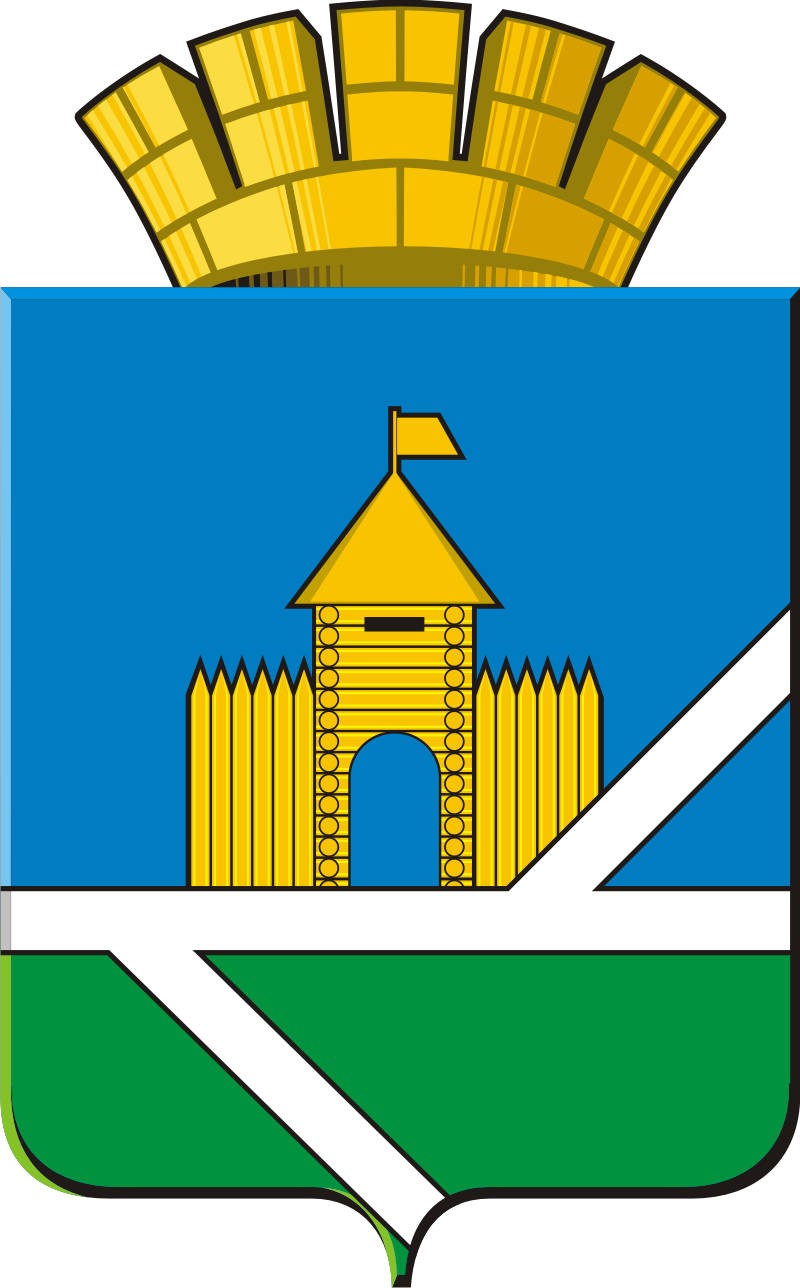 